Взаимодействие воспитателя и музыкального руководителя в организвции музыкально – дидактических игр в процессе самостоятельной деятельности ребенка
Труд воспитателя всем своим содержанием устремлен в будущее. Нашим детям предстоит вступить в самостоятельную жизнь на пороге третьего тысячелетия. Им совершенствовать, развивать науку, технику, экономику, культуру. Трудно предугадать, кем они станут, но какими они должны быть — забота сегодняшнего дня. Вот почему наряду с главными проблемами воспитания детей стоит вопрос о самостоятельной деятельности, которая прежде всего проявляется в том, чтобы ребенок сам, без чьей-либо помощи мог применять свои умения в повседневной жизни. Виды самостоятельной деятельности ребенка в детском саду разнообразны. Среди них музыкальная. В свободное от занятий время дети устраивают игры с пением, самостоятельно музицируют на детских музыкальных инструментах, организуют театрализованные представления. Одним из важнейших средств развития самостоятельной музыкальной деятельности детей являются музыкально-дидактические игры. Они объединяют все виды музыкальной деятельности: пение, слушание, движение под музыку, игру на инструментах. Основное назначение музыкально-дидактических игр — формировать у детей музыкальные способности, в доступной игровой форме помочь им разобраться в соотношении звуков по высоте, развить у них чувство ритма, тембровый и динамический слух, побуждать к самостоятельным действиям с применением знаний, полученных на музыкальных занятиях. Музыкально-дидактические игры обогащают детей новыми впечатлениями, развивают у них инициативу, самостоятельность, способность к восприятию, различению основных свойств музыкального звука. Педагогическая ценность музыкально-дидактических игр в том, что они открывают перед ребенком путь применения полученных знаний в жизненной практике. Как любая другая игра, музыкально-дидактическая должна включать развитие игровых действий. В основе дидактического материала лежат задачи развития у детей музыкального восприятия, игровое действие должно помочь ребенку в интересной для него форме услышать, различить, сравнить некоторые свойства музыки, а затем и действовать с ними. Например, игры «Музыкальный телефон», «Из какой мы песни?» помогают детям чисто интонировать, определить, правильно ли спета песня, услышать смену темпа, силу звучания. Игры «Определи по ритму», «Вспомни мелодию», «Повтори» развивают чувство ритма, учат точно воспроизводить мелодию, ритмический рисунок песни, попевки. С этой же целью используются различные дидактические средства: ложки, кубики, ритмические палочки, погремушки, колокольчики, музыкальные и ритмические молоточки Музыкально-дидактические игры должны быть просты и доступны, интересны и привлекательны. Только в этом случае они становятся своеобразным возбудителем желания у детей петь, слушать, играть и танцевать. В процессе игр дети не только приобретают специальные музыкальные знания, у них формируются необходимые черты личности, и в первую очередь чувство товарищества, ответственности. Так, часто приходится наблюдать, как дети играют в «концерт». Ребенок-артист, проникаясь ответственностью перед товарищами-зрителями, становится более собранным, серьезным, внимательным к своему «номеру». В игре редко отмечаются ошибки, срывы. Музыкально-дидактические игры должны быть интересно и красочно оформленными. Например, карточки с изображением музыкальных образов — яркими, художественными, точно соответствовать содержанию игры. Игры, в которых дети сами принимают активное участие в их изготовлении, становятся наиболее любимыми и желанными. Например, ребята могут вырезать ритмические карточки и кружочки-ноты и приклеить с обратной стороны фланель, чтобы использовать их на фланелеграфе, или подобрать дома в журналах картинки, необходимые для таких игр, как «В лесу», «Что делают зайцы?», «Из какой мы песни?» и др. Вместе с детьми можно изготовить большое количество раз¬даточного материала, чтобы увеличить число играющих в той или иной игре. Можно дать задание подновить карточки. С этим вполне могут справиться дети 5—6 лет. Музыкально-дидактические игры можно организовывать на музыкальном и других занятиях, в, свободное время.Включение музыки в повседневную жизнь детей в условиях детского сада определяется четким руководством со стороны воспитателя, который, учитывая цели и задачи воспитания, а также возможности, склонности и интересы детей, с помощью музыкального руководителя и самостоятельно подбирает музыкальный репертуар, предполагая включение его в разные моменты жизни человека. На основе своих наблюдений воспитатель организует каждого ребенка, старается заинтересовать музыкальной деятельностью.Воспитатель располагает большими возможностями приобщения детей к музыке: активно участвует в процессе обучения детей на музыкальных занятиях, стимулирует творчество детей, направляет самостоятельную музыкальную деятельность детей, участвует в отборе музыкального материала. [1, 246]Многие музыкально-дидактические игры впервые разучиваются с детьми на музыкальном занятии. Чтобы игра была успешно усвоена детьми, музыкальный руководитель перед занятием объясняет игру воспитателю. На занятии оба педагога понимают детям понять правила игры. Сначала они участвуют сами в этой игре. Роль воспитателя в детской игре велика: он тактично направляет ее ход, следит за взаимоотношениями играющих, сохраняет самостоятельный и творческий характер игровой деятельности детей. Еще А.С. Макаренко писал: «И я как педагог должен с ними играть. Если я буду только приучать, требовать, настаивать, я буду посторонней силой, может быть полезной, но не близкой. Я должен обязательно немного играть, и я этого требовал от всех своих коллег».Вот почему особенно в младших группах воспитатель не только организовывает игры с детьми, но и сам становится активным участником.Для того чтобы развивать в детях самостоятельность, умение творчески мыслить, применять знания, полученные на музыкальном занятии, воспитатель сам должен знать музыкальный репертуар, объем умений и навыков детей своей группы. Поэтому вначале учебного года намечается план работы музыкального руководителя с воспитателем по развитию музыкальной деятельности детей. [4,57]Во время консультаций воспитатели знакомятся с содержанием музыкально-дидактических игр детей данной возрастной группы, получают советы и рекомендации по проведению этих игр со всеми детьми или с подгруппой, узнают, как лучше организовать развлечение с детьми, включая в содержание ту или иную дидактическую игру.В садике большое место в работе музыкального руководителя занимают индивидуальные занятия с воспитателями, в процессе которых они учатся играть на детских и обычных музыкальных инструментах (фортепиано, баяне). Надо отметить особый интерес воспитателей к обучению, они с удовольствием исполняют несложные произведения индивидуально и в ансамбле, принимают активное участие в ходе музыкального занятия и становятся помощниками детей в различных музыкальных играх.Воспитатель должен уметь играть различные мелодии знакомых детям песен, знать распевки, уметь правильно передать мелодию и ритмический рисунок песни, чтобы потом проводить с детьми ту или иную музыкально-дидактическую игру.Например, воспитатель предлагает детям музыкально-дидактическую игру «Волшебный волчок». Все музыкальные загадки он исполняет на металлофоне сам. Это могут быть песни «Падают листья», «Зимняя песня» М. Красева, и др. дети стрелкой указывают картинку, соответствующую содержанию данной песни.Эту игру воспитатель проводит с детьми без музыкального руководителя и может использовать не только металлофон, но и другие детские инструменты.На занятиях детей знакомят с музыкальными инструментами, учат играть несложные мелодии, часто вместе с детьми приходится играть и воспитателю. Например, работая над распевкой, ребенку предлагают передать на инструменте ритмический рисунок этой мелодии. Если он затрудняется, воспитатель проигрывает нужную мелодию на своем инструменте. Воспитатель может применять свои знания и в том случае, когда дети хорошо усвоили данный материал и идет его закрепление. Например, мелодию попевки предлагают сыграть сразу нескольким детям: двое играют на триолах, двое на металлофонах, нескольким детям можно дать аккордеоны, а воспитатель играет ведущую партию на «Мелодии-26». Получается своеобразный оркестр, который доставляет детям большую радость – ведь они играют вместе с воспитателем. [4,58]Для развития самостоятельной музыкальной деятельности в каждой возрастной группе оборудованы музыкальные уголки, где есть все необходимое оборудование, в том числе и музыкально-дидактические игры данной группы. Обычно эти игры оформляет воспитатель вместе с детьми. Привлекаются и родители. Периодически мы проводим смотры групп по оснащению дидактическим оборудованием, большому внимание при этом обращаем на творчество в создании и оформлении пособий.В организации и проведении музыкально-дидактических игр, таких, как «Наши любимые пластинки», «Любим, слушать музыку», «Определи» и др., большую помощь оказывают воспитателям наборы пластинок, выпущенные студией «Мелодия» специально для детских садов.Таким образом: музыкальные способности ребенка дошкольного возраста проявляются в совместной деятельности со взрослым и другими детьми. Повседневная работа с детьми, знание их интересов и способностей дают возможность воспитателю выполнять свою задачу качественно и ответственно, шире развивать творческие способности дошкольников.5.Опыт практической работы с детьми по использованию музыкально – дидактических игр. Привести примеры музыкально – дидактических игр.В настоящее время большое значение уделяется развитию музыкально – творческих способностей детей. В магазинах имеются различные музыкально – дидактические игры. Такие игры используются и во время занятий, и в свободное от занятий время во всех возрастных группах с учетом индивидуальных особенностей детей. Организуются эти игры под руководством воспитателя.Я работаю с детьми младшего дошкольного возраста. В музыкальном развитии малышей я широко использую музыкально – дидактические игры. В план самообразования включила изучение материала по данной теме, на родительском собрании провела беседу «Значение музыки в развитии ребенка младшего дошкольного возраста».В оформлении музыкального уголка большую помощь оказали родители. Они изготовили музыкальные лесенки, фланелеграфы, ширму, персонажей кукольного театра. Таким образом – родители становятся активными участниками жизни детей в детском саду.К своей работе подхожу творчески, так имея образование портного, сама сшила «Чудесный мешочек», украсила его. Для развития звуковысотного слуха использую именно его.В «Чудесный мешочек» кладу игрушки: зайчик, мишка, петушок, медведь, собачка.Ход игры. Участвует вся группа. Дети рассаживаются полукругом. Обращаюсь к детям. «Ребята, к нам сегодня пришли гости. Но где же они спрятались? Может быть здесь? (Показываю мешочек). Давайте мы с вами угадаем, кто к нам пришел. Голосом имитирую звуки, которые издает, например, медведь, детки узнаю кто это. Все вместе изображаем походку и издаем звуки рычания медведя. Также и с другими игрушками из «Чудесного мешочка». Эту игру можно проводить с использованием музыкальных произведений, знакомых детям: «Заинька», музыка М.Красева, слова Л.Некрасовой, «Медведь», музыка В.Ребикова, «Петушок» музыка В.Витлина, слова А.Пассовой.Игра «Подумай и отгадай». Изготавливаю карточки, на которых изображены животные: медведь, зайчик, птичка. Раздаю их детям, участвует вся группа. В грамзаписи звучат мелодии: «зайчик» М.Старокадомского, «Медведь» В.Ребикова, «Воробушки» М.Красева. Дети узнают мелодию и достают нужную карточку.Работая в группе младшего дошкольного возраста, использую музыку во всех режимных моментах (утренняя гимнастика, умывание, подготовка ко сну, подьем, прогулка и т. д.). Разнообразные попевки, прибауки очень нравятся малышам, вызывают положительные эмоции, помогают в развитии у детей музыкального слуха, чувства ритма и др.В музыкальном уголке есть разнообразные музыкальные инструменты, в свободное от занятий время, дети с удовольствием играют на них.Таким образом: продуманно и интересно организованные музыкально-дидактические игры расширяют музыкальные представления детей, способствуют развитию музыкального слуха, совершенствованию чувства ритма, общему музыкальному развитию, воспитанию чувства коллективизма, дружбы, товарищества, развитию творческих способностей.Заключение:Музыкальная деятельность создает необходимые условия для формирования нравственных качеств личности ребенка, закладывает первоначальные основы общей культуры будущего человека.Музыкально – дидактические игры способствуют решению задач музыкального воспитания дошкольников, являются одним из средств обучения на музыкальных занятиях и в быту. Они являются хорошей основой к созданию условий самостоятельной деятельности дошкольников. Существуют разнообразные виды музыкально – дидактических, разработанные ведущими научными работниками (Н.А.Ветлугина, Э.П.Костина, Л.Н.Комиссарова и др.). Каждая музыкально – дидактическая игра содержит в себе дидактическую задачу, направленную на развитие у дошкольников музыкально – сенсорных способностей, понимания особенностей музыкального языка.Использование музыкально-дидактических игр на занятиях, в повседневной жизни, при проведении праздников и развлечений, в режимных моментах, дает возможность активно включать детей в творчество.Музыкальные способности ребенка дошкольного возраста проявляются в совместной деятельности со взрослым и другими детьми. Повседневная работа с детьми, знание их интересов и способностей дают возможность воспитателю выполнять свою задачу качественно и ответственно.Продуманно и интересно организованные музыкально-дидактические игры расширяют музыкальные представления детей, способствуют развитию музыкального слуха, совершенствованию чувства ритма, общему музыкальному развитию, воспитанию чувства коллективизма, дружбы, товарищества, развитию творческих способностей дошкольников.Необходимо отметить, что важна систематичность, последовательность применения музыкально-дидактических игр в работе с детьми. Это возможно при условии правильного перспективного планирования музыкально-дидактических игр, а также при тесном взаимодействии музыкального руководителя и воспитателя, так как освоенные на музыкальных занятиях дидактические игры переносятся в самостоятельную деятельность в группе, включаются в развлечения и досуги.Список используемой литературы:1. Ветлугина, Н.А. Музыкальное развитие ребенка [ Текст]: пособие для студентов педагогических институтов – М.: Просвещение, 1968. – 414 с.2. Зимина, А.Н. Основы музыкального воспитания и развития детей младшего дошкольного возраста [Текст]: учебник для студентов вузов – М.: Владос. – 2000. – 304 с.3. Комиссарова, Л.Н., Костина, Э.П. Наглядные средства в музыкальном воспитании дошкольников [Текст]: пособие для воспитателей и музыкальных руководителей детских садов – М.: Просвещение, 1986. – 144 с.4. Кононова, Н.Г. Музыкально – дидактические игры для дошкольников. Из опыта работы музыкального руководителя. – М.: Просвещение, 1982. 96 с.5. Логинова, В.И., Саморукова, П.Г. Дошкольная педагогика [Текст]: учебное пособие для студентов педагогических институтов/ В.И.Логинова, П.Г.Саморукова. – М.: Просвещение, 1983. – 320с.6. Менджеринская, Д.В. Воспитателю о детской игре [Текст]: пособие для воспитателя детского сада/ Под редакцией Т.А.Марковой. – М.: Просвещение, 1982. – 128 с.7. Методика музыкального воспитания в детском саду [Текст]: учебник для учащихся педагогических училищ по специальности 03.08 «Дошкольное воспитание»/ Н.А.Ветлугина, И.Л.Дзержинская, Л.Н.Комиссарова и др.// Под редакцией Н.А.Ветлугиной. – 3-е издание, исправленное и дополненное – М.: Просвещение, 1989. – 270с.8. Музыкально – дидактические игры в развитии детей [Текст] // Дошкольное воспитание. - 1984. - № 9. – 127с.9. Музыкальные игры как средство формирования самостоятельной художественной деятельности [Текст] // Дошкольное воспитание. – 1981. - №6. – 127с.10. Роль музыкально – дидактических игр в музыкальном развитии детей [Текст] // Дошкольное воспитание. – 1987. - №4. – 127с.Музыкально-дидактическая игра, как и любая другая игра – это прекрасная форма деятельности, способствующая привитию умения приблизить, расположить к себе всех детей, в том числе и малоактивных.Музыкально-дидактические игры используются для развития музыкально-творческих способностей у детей. Проводятся они с разным по численности составом детей (всей группой, подгруппой и индивидуально).Многие музыкально-дидактические игры впервые разучиваются с детьми на музыкальном занятии. Чтобы игра была успешно усвоена детьми, музыкальный руководитель перед занятием объясняет игру воспитателю. На занятии оба педагога помогают детям понять правила игры. Сначала они участвуют сами в этой игре, так как результативность обучения в музыкально-дидактической игре создаётся тогда, когда педагоги сами активно участвуют в этой игре, становятся её полноправными участниками. Роль воспитателя в детской игре велика: он тактично направляет её ход, следит, чтобы дети соблюдали правила, точно выполняли задания, связанные с содержанием игры, также следит за взаимоотношениями играющих, сохраняет самостоятельный и творческий характер игровой деятельности детей. Ещё А. С. Макаренко писал: «И я, как педагог должен с ними играть. Если я буду только приучать, требовать, настаивать, я буду посторонней силой, может быть полезной, но не близкой. Я должен обязательно немного играть, и я этого требовал от всех своих коллег».Вот почему особенно в младших группах воспитатель не только организовывает игры, но и сам становится активным участником.Для того чтобы  развивать в детях самостоятельность, умение творчески мыслить, применять знания, полученные на музыкальном занятии, воспитатель сам должен знать музыкальный репертуар, объём умений и навыков детей своей группы.РОЛЬ МУЗЫКАЛЬНОГО РУКОВОДИТЕЛЯ И ВОСПИТАТЕЛЯ В ПРОВЕДЕНИИ МУЗЫКАЛЬНО – ДИДАКТИЧЕСКИХ ИГР Музыкально-дидактическая игра, как и любая другая игра – это прекрасная форма деятельности, способствующая привитию умения приблизить, расположить к себе всех детей, в том числе и малоактивных. Музыкально-дидактические игры используются для развития музыкально-творческих способностей у детей. Проводятся они с разным по численности составом детей (всей группой, подгруппой и индивидуально). Многие музыкально-дидактические игры впервые разучиваются с детьми на музыкальном занятии. Чтобы игра была успешно усвоена детьми, музыкальный руководитель перед занятием объясняет игру воспитателю. На занятии оба педагога помогают детям понять правила игры. Сначала они участвуют сами в этой игре, так как результативность обучения в музыкальнодидактической игре создаётся тогда, когда педагоги сами активно участвуют в этой игре, становятся её полноправными участниками. Роль воспитателя в детской игре велика: он тактично направляет её ход, следит, чтобы дети соблюдали правила, точно выполняли задания, связанные с содержанием игры, также следит за взаимоотношениями играющих, сохраняет самостоятельный и творческий характер игровой деятельности детей. Ещё А. С. Макаренко писал: «И я, как педагог должен с ними играть. Если я буду только приучать, требовать, настаивать, я буду посторонней силой, может быть полезной, но не близкой. Я должен обязательно немного играть, и я этого требовал от всех своих коллег». Вот почему особенно в младших группах воспитатель не только организовывает игры, но и сам становится активным участником. Для того чтобы развивать в детях самостоятельность, умение творчески мыслить, применять знания, полученные на музыкальном занятии, воспитатель сам должен знать музыкальный репертуар, объём умений и навыков детей своей группы. САМОСТОЯТЕЛЬНАЯ МУЗЫКАЛЬНАЯ ДЕЯТЕЛЬНОСТЬ ДОШКОЛЬНИКОВ Систематическая и планомерная работа по музыкальному воспитанию даёт возможность не только закреплять полученные в процессе музыкальных занятий знания, совершенствовать музыкальные способности, но и развивать самостоятельность детей, их творческую деятельность. Для развития музыкально-творческих способностей детей используются игра на детских музыкальных инструментах, музыкально-дидактические игры. Пособия и игры красочно оформляются и используются как во время занятий, так и в свободное от занятий время во всех возрастных группах с учётом индивидуальных особенностей детей. Организуются эти игры под руководством воспитателя во вторую половину дня. Игре на детских музыкальных инструментах, музыкально-дидактическим играм предшествуют занятия, на которых постепенно усложняются задачи, требующие самостоятельных действий в игре. На музыкальных занятиях дети получают задания позаниматься в музыкальном уголке, например: выучить попевку на каком-то музыкальном инструменте. Ребята самостоятельно разучивают несложные мелодии, помогают друг другу. Воспитатель внимательно следит за игрой и в случае необходимости приходит детям на помощь. Для самостоятельной игры детей характерно подражание взрослым, но прямое подражание свойственно, всё же, играм младших дошкольников. Поэтому воспитатель при проведении игры обращает внимание, чтобы ребёнок, следуя образцу воспитателя или других детей, проявлял инициативу, выдумку, элементы творчества. Организуя самостоятельные игры детей, необходимо избегать стихийности. Ведь музыкальная игра, как и любая другая, таит в себе большие педагогические возможности. В ходе игры складываются отношения между детьми, проявляются черты характера. Вот почему воспитатель пристально, внимательно следит за игрой и в случае необходимости приходит детям на помощь. Например, дети часто затрудняются с выбором ведущего. Обычно один и тот же ребёнок постоянно находится в этой роли. Тактично надо подсказать детям, ввести очерёдность в выборе ведущего. Или ребёнок долгое время играет на одном и том же инструменте, никому его не уступая. Надо умело объяснить, что все в игре подчиняются общим правилам. Организуя музыкальные игры, необходимо предоставлять детям больше самостоятельности. Практика показывает, что, чем больше доверяешь детям, тем сознательнее, отзывчивее, добросовестнее они относятся к порученному. Так, вполне разумно предоставлять детям самим выбрать игру, распределить роли, инструменты, а при необходимости только разрешить конфликтные ситуации. В игре возникают определённые формы общения детей. Наблюдая за детьми, можно заметить, что хорошо организованная игра на следующий день повторяется в том же составе. Это и понятно: все старались, ещё вчера они договорились, кто на каком инструменте будет играть, ещё вчера они выбрали нового ведущего. Таким образом, у детей развивается чувство товарищества, взаимопомощи. В игре у детей возникает обмен игровым опытом. РОЛЬ ВОСПИТАТЕЛЯ НА МУЗЫКАЛЬНЫХ ЗАНЯТИЯХ С МЛАДШИМИ ДОШКОЛЬНИКАМИ Успехи музыкального развития дошкольников во многом зависят не только от музыкального руководителя, но и от воспитателя. Ведь он общается с детьми чаще, чем музыкальный руководитель, лучше знает склонности каждого ребёнка. Совместная работа музыкального руководителя и воспитателя помогает заполнить жизнь детей песнями, играми, игрой на детских музыкальных инструментах. Первоначальные навыки по всем видам музыкальной деятельности дети получают в процессе музыкальных занятий. И если воспитатель с радостью ждёт этих занятий, с нетерпением готовится к ним вместе с ребятами, активен на протяжении всего музыкального занятия, то детям передаётся его настроение. Если говорить о детях младшего дошкольного возраста, то роль воспитателя в музыкальной работе с ними исключительно велика, он является участником всех видов детской деятельности: поёт и танцует с ребятами, загадывает музыкальные загадки, играет на бубне, дудочке, на погремушках. Первоначальные музыкальные самостоятельные проявления у малышей ещё неустойчивые. Поэтому воспитатель поддерживает возникший у них интерес к музыкальной игрушке и некоторым инструментам, показывает, как ими пользоваться. Вместе с музыкальным руководителем обыгрывает на занятиях музыкально-дидактические игры. Например, при знакомстве детей с музыкально-дидактической игрой «Птичка и птенчики» Е. Тиличеевой воспитатель играет на металлофоне, а музыкальный руководитель исполняет аккомпанемент. Вместе с детьми воспитатель выполняет музыкально -ритмические упражнения, танцует, поёт под сопровождение музыкального руководителя. Только благодаря совместной работе музыкального руководителя и воспитателя, творческому подходу к вопросам музыкального воспитания дошкольников жизнь ребят можно сделать интересной и разнообразной. Нужно отметить, если воспитатель сам любит музыку, активен на музыкальных занятиях, то и дети в этой группе отличаются особой музыкальностью, с интересом ждут занятий, весело проводят часы досуга.Успехи в музыкальном развитии детей, эмоциональное восприятие ими музыки тесно связаны с работой воспитателя. Именно воспитатель, обладающий широким кругозором, определенной музыкальной культурой, понимающий задачи музыкального воспитания детей, является проводником музыки в повседневную жизнь детского сада.Хорошие деловые взаимоотношения музыкального руководителя и воспитателя благотворно влияют на детей, создают здоровую, дружественную атмосферу, одинаково необходимую как для взрослых, так и для детей.Педагогическое взаимодействие между воспитателем и музыкальным руководителем необходимо рассматривать как субъект-субъектные отношения, характеризующиеся единством цели, в качестве которой выступает музыкальное развитие ребенка как главного объекта педагогических отношений.Музыкальный руководитель работает вместе с воспитателем, имеющим твердые навыки элементарного музыкального исполнительства (пение детских песен, музыкально-ритмические движения, игра на детских музыкальных инструментах) и знающим наиболее известные музыкально-дидактические игры. В этой ситуации музыкальному руководителю нужно не учить воспитателя, а лишь актуализировать его музыкальный опыт, стимулировать его возможности, задать вектор его движения по музыкальному развитию детей.Во взаимодействии музыкального руководителя и воспитателя необходим обмен между ними инициативами, направленными на сопоставление их представлений и формирование общего смысла деятельности, что выражается в совместном планировании работы по музыкальному развитию детей. Это весьма важное обстоятельство, которое определяется следующим.Воспитатель, пребывая с детьми в постоянном контакте, учитывая мнение психолога, зная особенности семейного воспитания детей, может дать психолого-педагогическую характеристику каждому ребенку и группе в целом, выдвинуть общеразвивающие цели и задачи. Музыкальный руководитель как носитель специализированных знаний и способностей ставит специализированные цели.В результате осознания тесной взаимосвязи задач музыкального и общего развития ребенка появляется понимание взаимосвязи деятельности воспитателя и музыкального руководителя.1. Блок специально организованного обучения в форме занятийОсновной формой музыкального воспитания и обучения ребенка в дошкольном учреждении является музыкальные занятия. В процессе занятий дети приобретают знания, умения, навыки по слушанию музыки, пению, музыкально-ритмическим  движениям, игре на ДМИ.Музыкальные занятия – это художественно-педагогический процесс, способствующий развитию музыкальности ребенка, формированию его личности и освоению действительности через музыкальные образы. Музыкальные занятия играют важную роль в развитии выдержки, воли, внимания, памяти, в воспитании коллективизма, что способствует подготовке к обучению в школе. На них осуществляется планомерное воспитание каждого ребенка с учетом его индивидуальных особенностей.Проведение музыкальных занятий не является монополией музыкального руководителя, а составляет часть педагогической работы, которую ведет воспитатель.Участие воспитателя в музыкальном занятии зависит от возрастной группы, музыкальной подготовленности детей и конкретных задач данного занятия. Особенно важно участвовать воспитателю в работе с младшими группами, где ему принадлежит главная роль в игре, пляске, песне.Чем младше дети, тем активнее приходится быть воспитателю – оказывать помощь каждому ребенку, следить, чтобы дети не отвлекались, были внимательными, наблюдать, кто и как проявляет себя на занятии. В старшей и подготовительной группах, детям предоставляется больше самостоятельности, но все же помощь воспитателя необходима. Он показывает движения упражнений вместе с музыкальным руководителем, исполняет пляску вместе с ребенком, у которого нет пары, осуществляет контроль  за поведением детей, за качеством выполнения всего программного материала.Воспитатель должен уметь петь песни, показывать любое упражнение, игру или танец, знать музыку для слушания из детского репертуара. Во время музыкальных занятий воспитатель следит за осанкой детей, произношением слов в песне, качеством усвоения материала.Роль воспитателя меняется в зависимости от содержания музыкального занятия. Если в плане занятия намечено знакомство с новой песней, спеть ее может воспитатель, если предварительно разучит ее с музыкальным руководителем. Допускается и такой вариант: первый раз исполняет песню музыкальный руководитель, повторно – воспитатель.Воспитатель следит, все ли дети активно поют, правильно ли они передают мелодию песни, выговаривают слова. Поскольку музыкальный руководитель находится около инструмента, он не всегда способен заметить, кто из детей спел то или иное слово неправильно. Если занятие посвящено слушанию музыки, воспитатель может рассказать о содержании музыкальной пьесы, которую будет исполнять музыкальный руководитель, во время исполнения следить за тем как дети воспринимают музыку.Когда дети мало высказываются по поводу услышанного, воспитатель помогает им наводящими вопросами. При проведении музыкально-ритмических движений с детьми младших групп, воспитатель играет с ними, показывает плясовые и имитационные фигуры. В старших группах он внимательно следит, правильно ли дети выполняют движения и кому из них надо помочь.Присутствуя на занятиях, активно участвуя в них, воспитатель не только помогает детям, но и сам усваивает материал. Необходимо, чтобы на занятиях поочередно присутствовали оба воспитателя. Зная репертуар, они могут включать те или иные песни, игры в повседневную жизнь детей.2. Блок совместной деятельности педагогов с детьмиРабота в рамках этого блока исключает специально организованные занятия. Вовлекает детей в музыкальную деятельность воспитатель или музыкальный руководитель, активность детей может стать результатом подключения педагогов к уже возникшей деятельности.Блок совместной деятельности педагогов с детьми включает в себя разнообразные виды музыкальной деятельности: слушание музыкального произведения с дальнейшей беседой о нем, пение, музыкально-ритмические игры, приобщение к игре на музыкальных инструментах.Целесообразно строить совместную деятельность с «открытым окончанием», т.е. так, чтобы ребенок при желании мог продолжить ее самостоятельно. Например, начатая со взрослыми музыкальная игра может быть продолжена детьми, для чего необходимо создать предметную среду (музыкально-дидактические пособия, инструменты).3. Блок свободной самостоятельной деятельности детейЖизнь ребенка становится красочнее, полнее, радостнее, если не только на музыкальных занятиях, но и в остальное время в детском саду создаются условия для проявления его музыкальных склонностей, интересов, способностей.Умения, полученные на занятиях, обязательно должны закрепляться и развиваться также вне них. В разнообразных играх, на прогулках, в часы, отведенные для самостоятельной деятельности, дети по собственной инициативе могут петь песни, водить хороводы, слушать музыку, подбирать простейшие мелодии на металлофоне. Таким образом, музыка входит в быт ребенка, музыкальная деятельность становится любимым занятием.Ребенок сам выбирает деятельность, отвечающую его склонностям и интересам, обеспечивающую возможности для саморазвития. В рамках этого блока развивается творческая активность детей в разных видах деятельности, в том числе в музыкальной.Задача воспитателя и музыкального руководителя – создать такую предметную среду, которая обеспечивает ребенку выбор активности, соответствующей его интересам и имеющей развивающий характер. Это музыкальные инструменты, книги и альбомы, материалы для дидактических упражнений, позволяющие детям при желании продолжать то, что они делают на занятиях и в свободной совместной деятельности с педагогами.Педагоги должны предоставлять детям возможность действовать как вместе со сверстниками, так и индивидуально. В этом блоке музыкальный руководитель занимается в основном вопросами организации предметной среды. Воспитатель подключается к деятельности детей в случаях возникновения ситуаций, требующих его вмешательства.На заключительном этапе профессионального взаимодействия проводится анализ деятельности, ее положительных моментов и недостатков, которые при следующем планировании принимаются во внимание. Практика показывает, что готовность воспитателя к музыкальному развитию детей в ДОУ проявляется во всех формах организации музыкальной деятельности: воспитатели активны на музыкальных занятиях, проводят хороводы с пением на прогулке, музыкально-дидактические игры, используют музыкальные произведения на занятиях по развитию речи, ознакомлению с окружающим.Такая деятельность способствует развитию музыкальности детей, сближает воспитателя и ребенка, позволяет музыкальному руководителю сосредоточиться на исполнительском мастерстве в процессе развития у дошкольников музыкального восприятия. Все это возможно при успешности осуществления взаимодействия воспитателя и музыкального руководителя.Автор: Редькина Елена Владимировна, музыкальный руководитель ЛГ МАДОУ ДСОВ №2 «Брусничка», город Лангепас.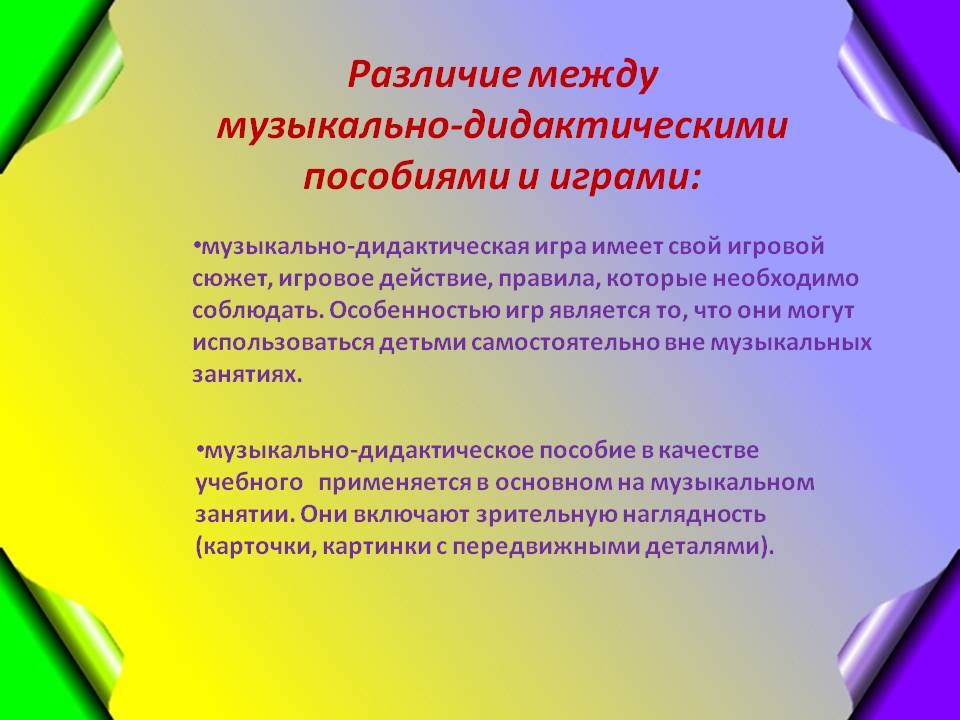 В музыкальном воспитании дошкольников применение наглядных пособий имеет особое значение. Сложность и своеобразие музыки, особенность ее врсприятия требуют привлечения вспомогательных средств, которые создают у детей необходимые зрительные представления, для лучшего усвоения музыкального материала. В своей работе я использую лепбуки, в которых собраны и системтизированы дидактические пособия в соответствии с Лепбук  - является универсальным пособием, назаначение которого достаточно широко. Он может использоваться в групповой, подгрупповой, индивидуальной работе с детьми по музыкальному воспитанию.Цель использования лепбука: обеспечение активности ребенкаи разнообразия практической деятельности в процессе реализации художественно – эстетического развития ребенка.Основные задачи:Умение активно взаимодействовать сос сверстниками и взрослыми, участвовать в совместной деятельности.Развивать познавательную активность, самостоятельность, инициативность.Содействовать лучшему пониманию и запиминанию изучаемого материала и применению полученного опыта в новых жизненных ситуациях.